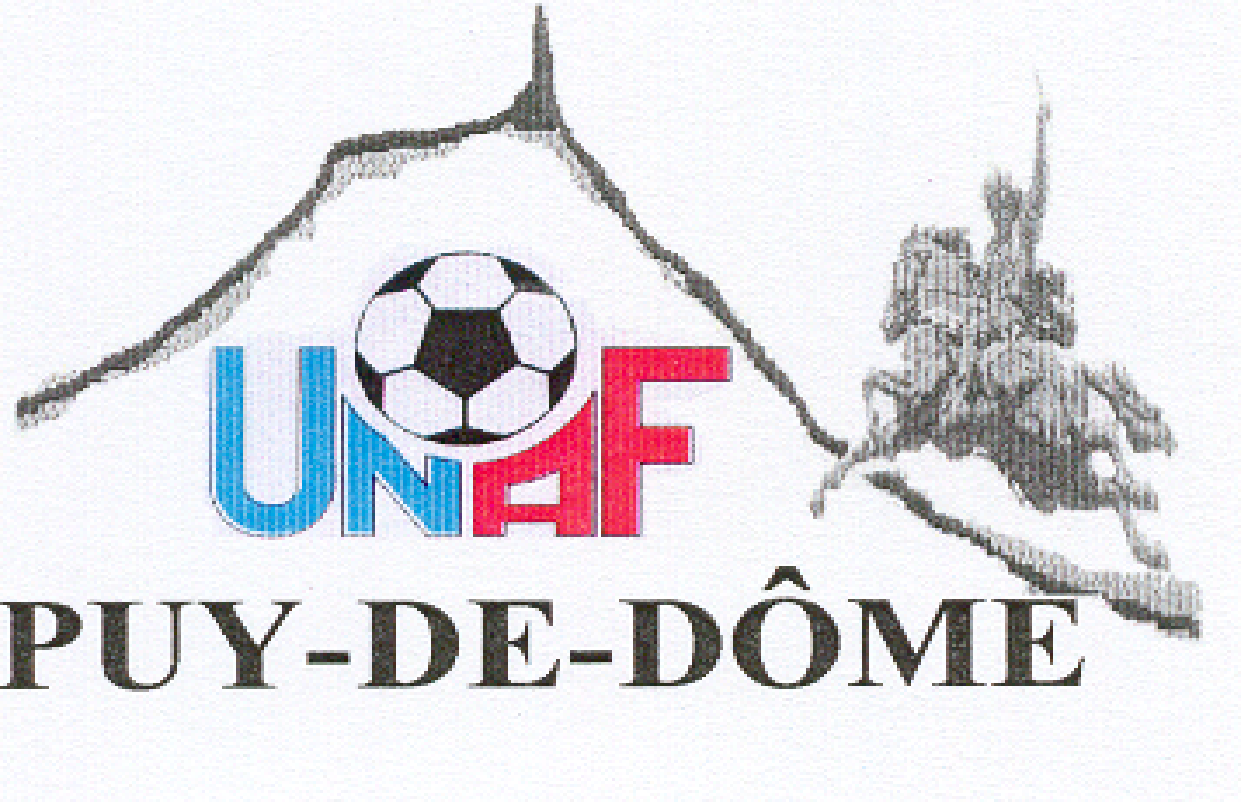  P : présent     E : excusé     A : Absent  I : Invité         Suite à plusieurs absences non excusés (plus de 3 ’’ trois’’), le bureau décide de ne pas reconduire THOMAS Guillaume au sein du bureau.Le bureau remercie Guillaume pour service rendu à l’association durant toutes ses années.Suite à un différend avec un membre du bureau, un adhérent seras entendu dans les prochains jours.TRESORERIE :          Le Président CLEMENT Louis remet les relevés de banques à notre Trésorier JACQUOT Jean-Luc, pour clôturer l’exercice 2017/2018.AG de la SD 63 :………A ce jour 23 personnes inscrites pour la journée champêtres.A la demande de PEREIRA Joao, un courrier individuel seras envoyés, dès la semaine prochaine à tous les adhérents pour l’inscription à l’AG du 08 Mai 2018 et pour le Challenge PETIT CHALLENGE PETIT :……...Un courrier seras envoyés aux adhérents couplés avec l’AG SD 63, pour inscription.Le transport a été réservé pour celui-ci avec les Etablissements GIRON.TOURNOI TEREYGEOL:……… Le responsable accompagnateur désigné par la SR AURA, sera PEREIRA Joao, celui-ci aura la charge de former une équipe et de l’organisation afférent à ce tournoiSR AURA.Auras lieu à SAINT-POURCAIN SUR SIOULE, nous allons relancer les inscriptions pour informés nos Amis de la SD 03, pour réponse avant le 15 MAI 2018.JURIDIQUE :Notre représentant juridique LOPEZ Dominique, nous communique.Affaire BENDOTTI Anthony, celle-ci a eu lieu le 21 mars 2018.Affaire DEMARLE Thomas, dossier ouvert.MODIFICATION du Bureau SD 63 avec nouvelle adresse.A compter de ce jour 18 Avril 2018.PRESIDENT : CLEMENT LOUISVICE- PRESIDENT : PEREIRA JOAOTRESORIER : JACQUOT Jean-LucSECRETAIRE : LAVALLARD ANDRESECRETAIRE ADJOINT : HOULBREQUE MICKAELRESPONSABLE JURIDIQUE : LOPEZ DOMINIQUERESPONSABLE FEMININE : PEREIRA MARIAREPRESENTANT DES ARBITRES : TIXIER BERNARDRESPONSABLE JEUNES : FERREIRA NICOLASDIRIGEANT EQUIPE DE FOOT : GREGORIO GAËL, SASSANO ANTHONY, GENEST –CROS ERICMEMBRES : AUBOUIN BENOIT, CIVET ERIC, LASSALAS JEAN-JACQUES, LOPES JORGE            BOUTIQUE :Arrêt de celle-ci, depuis plusieurs années celle-ci était gérer par la SD 63 avec notre ami SASSANO Anthony, remerciement à Anthony pour services rendus au sein de notre SD 63 Notre fournisseur reste N°10, avec remise UNAF lors des achats.QUESTIONS DIVERSES TIXIER BernardQuelques dates à retenir.AG des Arbitres du District aura lieu le Vendredi 07 SEPTEMBRE 2018 au District du Puy-de DômeRue du Bois Jolie à COURNON D’AUVERGNE.Test théorique prévu le Samedi 15 Septembre 2018 et 30 Septembre 2018 Rattrapage le 12 Octobre 2018 LASSALAS Jean-Jacques, Arbitres de + 50 ans, les arbitres concernés doivent donner une réponse à la CRA avant le 01 MAI 2018, pour suite à donner à leur carrière.PERIERA JOAO, bon rétablissement Mr JABERT Kalahoui, suite à un malaise sur un terrain, les membres du bureau à l’unanimité ont décidés de l’inviter au Challenge PETIT qui aura lieu à POISSY ;-Prochaine réunion sur convocation du PrésidentPV du 14 MARS 2018 adopté à l’unanimité.                                                            Fin de la réunion à 21H00                                                            Le secrétaire :    LAVALLARD ANDRERéunion du18/AVRIL/2018 AUBOUIN BenoitPHOULBREQUE MickaëlPPEREIRA JoaoECLEMENT LouisPJACQUOT Jean LucPPEREIRA MariaPCIVET EricPLASSALAS Jean JacquesPSASSANO AnthonyEFERREIRA NicolasPLAVALLARD AndréPTHOMAS GuillaumeAGENEST CROS ÉricELOPES JorgePTIXIER BernardPLOPEZ DominiquePGREGORIO GAELE